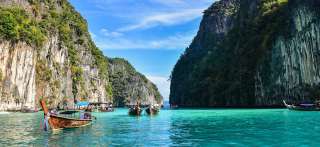 Krabi 1 Day Tour Ao Nang To Phi Phi
( Adult  1,200 Baht/Person Child 900 Baht/person )Time: 09.15 a.m. – 03.00 p.m.   08.00 am.  Pick up from the hotel by Minibus09.00 am.  Depart from Nopparat Thara pier.09.30 am.  Depart from Railay Beach direct to Phi Phi Don Island11.00 am.   Arrive at Phi Phi Don for sent some passengers who stay on the Island or one way ticket 11.20 am.  Depart from Phi Phi Don Island for take some passengers who make  one day tour   package. Sightseeing at the Viking cave, Ao Pileh,Ao Lohsama and around Phi Phi lay and Stop at Maya bay for swimming and snorkeling bout 1 hours01.00 pm.  Have lunch at Phi Phi Don Island at Arida Restaurant after lunchShopping and Relax on Phi Phi Don Island03.30 pm.  Depart from Phi Phi Don Island return back to Railay Beach and Ao Nang Beach.05.00 pm.  Arrive at Noparatara Pier and Transfer Back to hotel.Tour ItineraryInclude : Lunch, Snack, Fresh fruits, Soft drinks ,Life jacket, Snorkel equipment, Insurance and Experienced guide.Exclusions : Optional tours or excursions not mentioned in the programOther meals not mentioned in the programPersonal expensesServices change 3.5% pay by credit cardsRemark : The company will take a right to change the program for suitable and also can be changed subjected to the weather without prior notice. This package only available on Wed, Fri and Sunday until November.
*PRICE AND ITINERARY ARE SUBJECT TO CHANGE WITHOUT PRIOR NOTICE*